How do I join Med App?We will send you an SMS invite shortly prompting you to take the following steps. 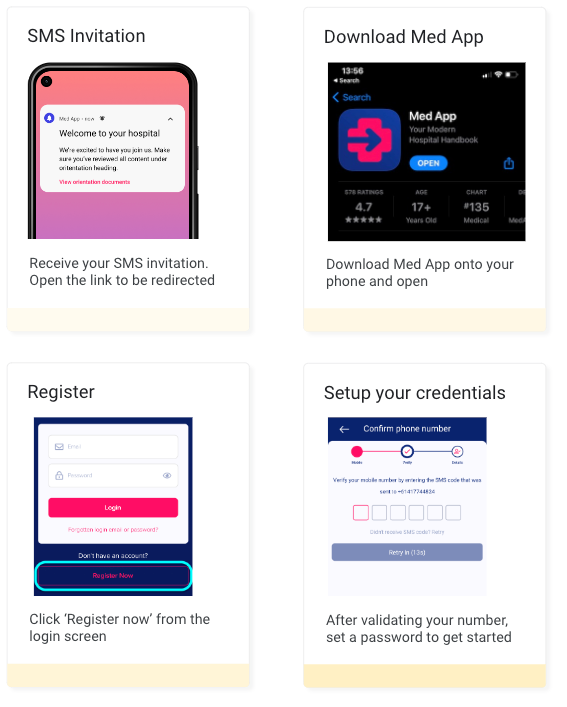 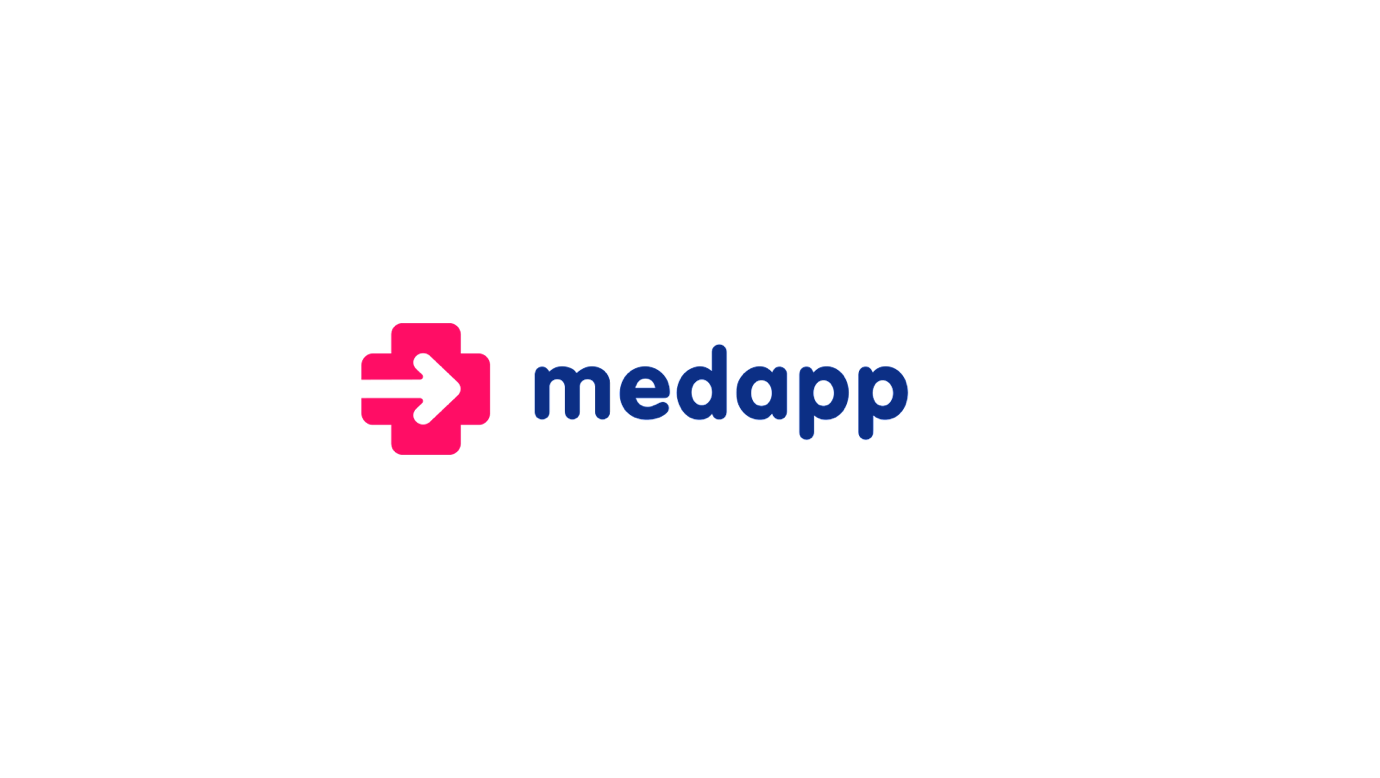 Introducing Med AppWe are excited to introduce Med App, a digital handbook that will help you in your daily activities at the hospital. Designed to be a quick reference tool for accessing clinical and hospital guidelines & receiving important hospital communication.Overview & featuresPhone directory - bypass switch, call directFinding guides & content?Bookmarking favourite content and hospital numbersExport proof of CPD & attendance from your phoneRotating and changing hospitalsProvide feedback & suggestions on the resources you need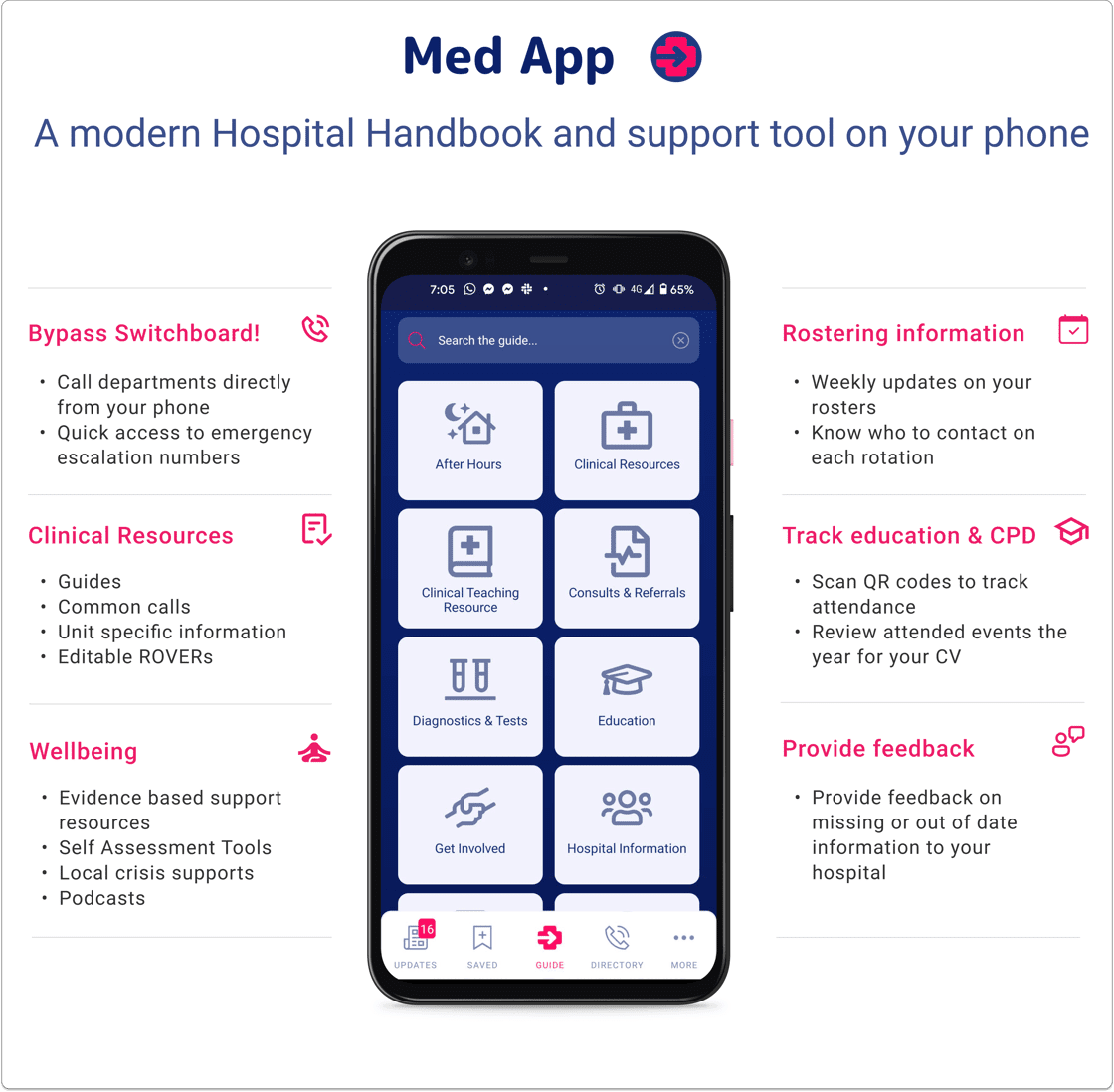 A short teaserWatch the video below to see a short preview.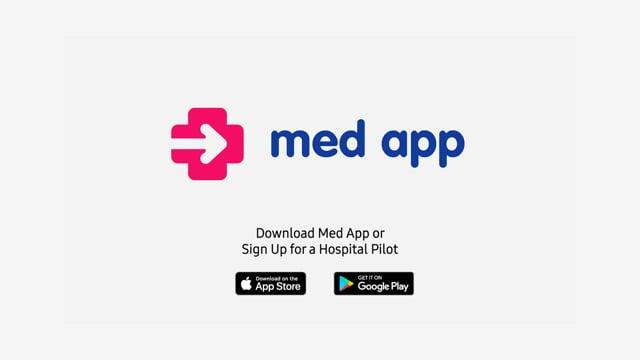 We take your privacy seriouslyTo learn more about our policy click hereHave questions? Either respond to this email or contact the sender on support@medapps.com.au